1․2․ 3․ ․․․              6. ,   ` <<>>,<<>>, <<>>>>  - •2.•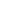 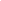 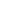 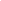 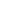 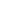 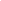 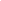 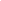 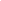 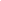 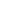 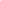 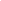 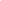 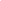 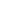 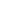 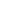 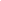 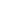 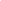 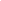   4-6    1․․․2․․3․․4.	И. Н. Пономарева, В. П. Соломин, Г. Д. Сидельникова Общая методика обучения биологии, Москва, изд. центр << Академия>> 5.	В. Н. Максимова, Н. В. Груздева Межпредметные связи в обучении биологии, Москва, изд. << Просвещение>> 